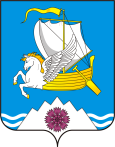 На основании ст. 45  Градостроительного кодекса Российской Федерации от 29.12.2004 № 190-ФЗ, Положения о порядке организации и проведения публичных слушаний (общественных обсуждений) по вопросам градостроительной деятельности в Переволоцком районе, утвержденного Решением Совета депутатов Переволоцкого района Оренбургской области от 23.06.2020 № 302, заявления ООО «ГеоКомплекс-М» от 18.05.2022 № 2104:1. Назначить публичные слушания по рассмотрению проекта планировки территории и проекта межевания территории ООО «Газпромнефть-Оренбург»: «Царичанское+Филатовское месторождение. Система ППД. Пятая очередь» на территории муниципального образования Преторийский сельсовет Переволоцкого района Оренбургской области 15 июня 2022 года в 10 часов 00 минут местного времени по адресу: Оренбургская область, Переволоцкий район, с. Претория, ул. Парковая 5а, здание администрации сельского совета и на территории Япрынцевский сельсовет  Переволоцкого района Оренбургской области 15 июня 2022 года в 11 часов 30 минут местного времени по адресу: Оренбургская область, Переволоцкий район, с. Япрынцево, ул. Советская 10, здание администрации сельского совета.2. Организацию и проведение публичных слушаний по рассмотрению проекта планировки территории и проекта межевания территории ООО «Газпромнефть-Оренбург»: «Царичанское+Филатовское месторождение. Система ППД. Пятая очередь» поручить отделу по архитектуре, капитальному строительству и инвестициям администрации Переволоцкого района (далее Организатор публичных слушаний).3. Утвердить текст оповещения о начале публичных слушаний согласно приложению.4. Организатору проведения публичных слушаний обеспечить:4.1. Проведение публичных слушаний с участием разработчика проекта по рассмотрению проекта планировки территории и проекта межевания территории ООО «Газпромнефть-Оренбург»: «Царичанское+Филатовское месторождение. Система ППД. Пятая очередь».4.2. Публикацию заключения о результатах публичных слушаний в газете «Светлый путь».Публикация оповещения и заключения о результатах публичных слушаний осуществляется за счет средств заявителя.5. Контроль за исполнением настоящего постановления возложить на исполняющего обязанности заместителя главы администрации района по оперативному управлению и экономическим вопросам Ермоша А.В.6. Постановление вступает в силу со дня его подписания и подлежит опубликованию в газете «Светлый путь» и на официальных сайтах муниципальных образований Переволоцкий район, Преторийский, Япрынцевский сельсоветы.Глава района                                                                                     Г.В. ЩербаковРазослано: Ермошу А.В, отделу по архитектуре, капитальному строительству и инвестициям, МО Преторийский сельсовет, МО Япрынцевский сельсовет, ООО «Газпромнефть-Оренбург», ООО «ГеоКомплекс-М», главному специалисту по информационной безопасности, информатизации и связи администрации района, прокурору.           Приложение к постановлению                                         администрации района              от  _________№  ___________ОПОВЕЩЕНИЕ о начале публичных слушанияхВ целях соблюдения прав человека на благоприятные условия жизнедеятельности, прав и законных интересов правообладателей земельных участков и объектов капитального строительства, в соответствии с Положением о порядке организации и проведения публичных слушаний (общественных обсуждений) по вопросам градостроительной деятельности в Переволоцком районе, утвержденном Решением Совета депутатов Переволоцкого района Оренбургской области от 23.06.2020 № 302:Провести публичные слушания по рассмотрению проекта планировки территории и проекта межевания территории ООО «Газпромнефть-Оренбург»: «Царичанское+Филатовское месторождение. Система ППД. Пятая очередь»:1.Перечень информационных материалов к проекту:постановление администрации Переволоцкого района Оренбургской области от            №         «О проведении публичных  слушаний  по рассмотрению проекта планировки территории и проекта межевания территории ООО «Газпромнефть-Оренбург»: «Царичанское+Филатовское месторождение. Система ППД. Пятая очередь».2. Организатор публичных слушаний: администрация района, отдел по архитектуре, капитальному строительству и инвестициям администрации Переволоцкого района Оренбургской области.3. Представитель организатора: Черникова И.В.4. Дата проведения публичных слушаний: 15.06.2022.5. Место и время проведения публичных слушаний: на территории муниципального образования Преторийский сельсовет Переволоцкого района Оренбургской области 15 июня 2022 года в 10 часов 00 минут местного времени по адресу: Оренбургская область, Переволоцкий район, с. Претория, ул. Парковая 5а, здание администрации сельского совета и на территории Япрынцевский сельсовет Переволоцкого района Оренбургской области 15 июня 2022 года в 11 часов 30 минут местного времени по адресу: Оренбургская область, Переволоцкий район, с. Япрынцево, ул. Советская 10, здание администрации сельского совета.6. Форма проведения публичных слушаний: собрание участников публичных слушаний.7. Размещение проекта:сайт муниципального образования Переволоцкий район Оренбургской области https://perevolock.orb.ru/ в разделе «Градостроительство» вкладка «Публичные слушания и общественные обсуждения» 2022 год, а также на сайтах муниципальных образований: Преторийский сельсовет: https://pretoriya.ru/ и Япрынцевский сельсовет: https://adm-yapr.ru/.8. Прием предложений и замечаний по проекту: с даты оповещения до 17 часов 00 минут местного времени 14.06.2022.Предложения и замечания участниками публичных слушаний вносятся в свободной форме с обязательным указанием: для физических лиц – фамилии, имени, отчества (при наличии), даты рождения, адреса места жительства (регистрации), для юридических лиц – наименования основного государственного регистрационного номера, места нахождения и адреса с приложением документов, подтверждающих такие сведения:в письменной или устной форме в ходе проведения собрания участников публичных слушаний;в письменной форме в адрес организатора публичных слушаний не позднее 17 часов минут местного времени 14 июня 2022 года по адресу: Оренбургская область, Переволоцкий район, п. Переволоцкий, ул. Ленинская 76, 8(35338) 3-13-17, адрес электронной почты: OKSiUI@pr.9. Участниками публичных слушаний по рассмотрению проекта планировки территории и проекта межевания территории ООО «Газпромнефть-Оренбург»: «Царичанское+Филатовское месторождение. Система ППД. Пятая очередь» в отношении которой подготовлен соответствующий проект являются правообладатели, находящихся в границах этой территории земельных участков и (или) расположенных на них объектов капитального строительства, а также правообладатели помещений, являющихся частью указанных объектов капитального строительства. Территория проведения публичных слушаний Преторийский сельсовет в границах кадастровых кварталов 56:23:1115003, 56:23:0000000. Территория проведения публичных слушаний Япрынцевский сельсовет в границе кадастрового квартала 56:23:0104001.10. Организатором публичных слушаний обеспечивается равный доступ к проекту, подлежащему рассмотрению на публичных слушаниях всех участников публичных слушаний.АДМИНИСТРАЦИЯПЕРЕВОЛОЦКОГО РАЙОНАОРЕНБУРГСКОЙ ОБЛАСТИПОСТАНОВЛЕНИЕ____________№ _____________О проведении публичных слушаний по рассмотрению проекта планировки территории и проекта межевания территории ООО «Газпромнефть-Оренбург»: «Царичанское+Филатовское месторождение. Система ППД. Пятая очередь»